 BOARD MINUTES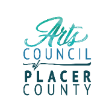 Board of Trustees MeetingWednesday, August 16, 2023 – 6:33pm – ZoomCall to Order/Welcome/Roll Call – B. Burge, T. Armstrong-Bryant, S. Bamsey, G. Beverage, G. Gonzales, J. Stevens. T. WalkerExcused – D. BrownAlso Attending – P. Storm, C. High, J. Carnathan, Trent Branson, Shana Kaplan, D. FrankAbsent – U. LewisAdditions to Agenda – NonePublic Comment - limited to 3 minutes each or 15 minutes total. -- NoneConsent Agenda. Items to be approved with one vote unless a Board Member wishes to remove an item from this Agenda for discussion and a separate vote.Approval of Board Meeting Minutes June 21, 2023 - approvedOther Voting Item(s) – B. Burge announced she is stepping down as president at the end of August and will term out in March. She pointed out that it is time to nominate and vote on incoming president, vice president, secretary and treasurer. No nominations submitted. Slate for Executive Board for 2023-2024 announced: Twiana Armstrong-Bryant, chair; Tiffany Walker, vice chair; Gloria Beverage, secretary; and Unity Lewis, treasurer. Motion unanimously approved.Board of Trustees - Discussion ItemsGood News – Gloria Beverage reported she had found two new members to serve on the Grant Committee. Robin Martinez Rice is an artist, author and retired therapist who worked in Placer County schools. Becky Graswell is a retired librarian/manager with experience in monitoring grant funds and grant selection. B. Burge indicated that since we no longer have vacancies on the grant committee, we need to meet over the next few weeks via Zoom to finalize changes to the grant application process. Placer County will continue to be involved in any changes made. Next Meeting Date Sept. 20, 2023 - 6:30 p.m. in person and via Zoom – Twiana has arranged with the county to hold board meetings at the Placer Business Resource Center, 1000 Sunset Blvd., Suite 105 (across from Oracle). The room has AV capabilities, which will allow members to participate via Zoom if unable to attend in person. There is also a meeting space in Auburn. It was agreed that the September board meeting will be held in Rocklin. Sierra announced she will be unable to attend since she will be attending a conference in Florida. B. Burge – Asked board members to follow the ACPC website, especially when it goes live, and encouraged everyone to repost ACPC notices. Information appearing online should be shared by board members on Facebook or Instagram.Committee Reports and Informational ItemsWebsite update – T. Branson – Not here.40th Icon Celebration update – T. Armstrong-Bryant -- Looking forward to seeing everyone on Monday. Randy Peters Catering will provide food; wine being donated by Beyond the Fig. Alix Perkins will photograph the evening’s festivities. Placer County Foundation donated $500. T. Armstrong asked P. Storm to bring a mic as back up in case there’s no sound system at Blue Line. Delgreta will introduce Poetry Out Loud. A link to the draft of the program was provided to board members; please take a look. Darci has done an excellent job. California Assemblyman Joe Patterson will provide certificates of recognition for our icons. J. Carnathan volunteered. Darci will assemble packets for each icon, which will be on the reception table. Program minus the watermark will be resent to board members. Sierra announced she is unable to attend the reception. Shana offered to assist Delgreta at the registration table. Limited copies of the program will be printed. Digital copies of the program will be available via QR code. Barbara indicated that many of the invitees are excited about the event. Scope of work from Placer County – B. Burge – According to our bylaws, we need to add a youth (aged 18 to 25) representative to our board. Sierra volunteered to look for possible candidates. Board of Supervisors presentation of 8/15 – P. Storm update – Darci Frank and Blue Line Arts Executive Director Mary Tess Mayall announced our 40th Anniversary Celebration during public comment at the Board of Supervisors meeting. Mary Tess stressed Blue Line’s dedicated support of the Cultural Mapping Study and explained how they are implementing many of the recommendations.Cultural Mapping Study update on Presentations – D. Frank and/or P. Storm – Since Mary Tess at Blue Line has explained how many of the items in the study they are already implementing, would ask her to be keynote speaker at Placer County Arts Organization meeting (during lunch hour) on Sept. 11 or 12. Twiana indicated Sept. 11 best for her schedule. We want to encourage art organizations to be more involved. B. Burge noted that part of our scope of work is to encourage art organizations to implement action items. Art League of Lincoln has already started using some of the data. Placer County Arts Organizations Meeting of 9/11 or 9/12 – D. Frank – See above.ACPC Annual Report for the Board of Supervisors, which we attached to the Agenda -  Will be part of their consent agenda.Constant Contact Stats for July 2023 – D. Frank – see attached – same as above. These items are especially important to keep you up to date. June/July monthly financial report will be provided soon. B. Burge - A draft of next year’s budget is nearly finalized. We’ve been able to hit this year’s budget (without potential funds from CAC, which we won’t be announced until later in the year). Grant Facilitator Shana Kaplan has obtained a unique ID  (UIN) number from Sam.gov, which will be added to the CAC grant. The ID, which is exceedingly difficult to obtain, is critical to have if we want to obtain government funding. Shana will meet with the County on the 21st to learn about other grants we could apply for.Any other comments – P. Storm will receive the next 40% of payment from Upstate California Corps. An invoice will be sent.Darci – By the end of next week, a packet of details for potential advertisers in the Arts and Culture Magazine will be available. Board members are strongly encouraged to seek out potential advertisers since those funds will help cover the cost of the magazine. Sierra suggested a tracking sheet, so members avoid contacting the same businesses twice. Also, members are asked to let Twiana know what businesses will be contacted. Link is as follows:  https://docs.google.com/spreadsheets/d/1FKZj2nZh5FbJfIHXKrIkg5zj_ZO9LvjpeVcFAb12TZs/edit#gid=0It was pointed out that Sun City Lincoln Hills has benefited from our marketing efforts and could be willing to place an ad. Sierra suggested asking other grant recipients (going back over the last four cycles)  to consider placing ads. B. Burge noted that grantees are asked to credit ACPC as a sponsor. B. Burge – In September, Twiana will take over as board chair. This is my last meeting as board chair, but I will continue to participate. Adjournment 7:35 p.m. NEXT MEETING   September 20, 2023 – 6:30 p.m. in person (or via Zoom) at:Placer Business Resource Center1000 Sunset Blvd., Suite 105Rocklin, CA 